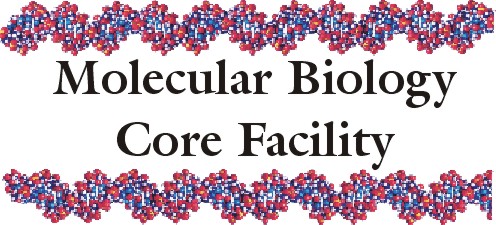 DATE:Name:Department:PI:Account #:	E-mail:BACKGROUND INFO:Species/Strain ___________________________Sample Type:	 Tail Snip		Ear Punch		 DNA		OtherSpecify: __________________Description of Mutation:  _____________________________________________Gene of Interest: __________________   NCBI Accession #: _________________REQUIRED MATERIALS:Detailed Genotyping Protocol Provided?	 	YES		NOConsultation fees ($50.00/hour) apply for protocol development.Protocol Validation Provided?		YES		NO 	Gel image from PI’s lab proving PCR reliability.	 MBCF Validation Fee = $75.00MBCF Optimization Fee = $75.00Controls Provided for All Genotypes?		 YES		NOWT ID: ________________ Hetero ID: ________________ Mutant ID: _________________Primers Provided?		 YES		NO	Order from IDT?	  YES		NONote: Primer sequences MUST be submitted electronically to: mbcf@etsu.eduExpected Band Size (base pair): Primer Name #1:	 ________________________		Primer Name #2:	 ________________________ Primer Name #3:	 ________________________Primer Name #4:	 ________________________